W budynku brak jest windy. 

W budynku brak jest toalet przystosowanych dla osób z niepełnosprawnościami. 

Budynek nie jest przystosowany 
dla osób niepełnosprawnych.Informacje o Komendzie Powiatowej Państwowej Straży Pożarnej w Cieszynie.Informacje o Komendzie Powiatowej Państwowej Straży Pożarnej w Cieszynie.Tutaj jest główny budynek Komendy  Powiatowej Państwowej Straży Pożarnej w Cieszynie, w skrócie Komenda, w której pracuje komendant powiatowy Państwowej Straży Pożarnej i funkcjonariusze.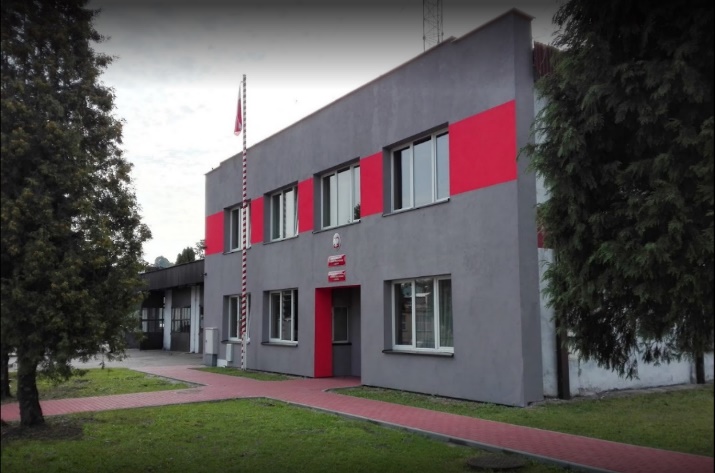 Rysunek  Zdjęcie przedstawia budynek Komendy Powiatowej PSP Cieszynie.Komendantowi 
w pracy pomaga zastępca komendanta oraz pracownicy Wydziału, Sekcji, Samodzielnych stanowisk i Jednostek Ratowniczo – Gaśniczych. 



Czym zajmuje się Komenda?dba o bezpieczeństwo pożarowe 
w powiecie cieszyńskim,
tworzy plany ratownicze oraz organizuje krajowy system ratowniczo-gaśniczy 
w powiecie cieszyńskim, 
kontroluje uzgadnianie projektów budowlanych w zakresie ochrony przeciwpożarowej,
prowadzi nadzór i kontrolę jednostek Ochotniczych Straży Pożarnych w powiecie cieszyńskim,
szkoli strażaków oraz osoby odpowiedzialne za bezpieczeństwo pożarowe w zakładach pracy,
prowadzi akcje edukacyjne oraz informacyjne z bezpieczeństwa pożarowego,
wspiera różne inicjatywy społeczne 
z ochrony przeciwpożarowej.Na teren komendy prowadzi ulica Chemików. Na końcu ulicy Chemików znajduje się szlaban, otworzy go strażak z którym można rozmawiać przez domofon, który .













Do budynku prowadzi chodnik.Po prawej stronie wejścia głównego do budynku znajduje się domofon. W drzwiach wejściowych znajduje się niski próg.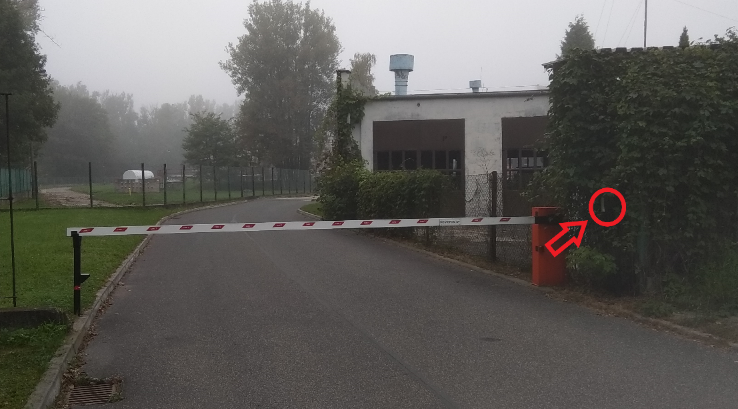 Rysunek 2 Zdjęcie przedstawia szlaban na ulicy Chemików.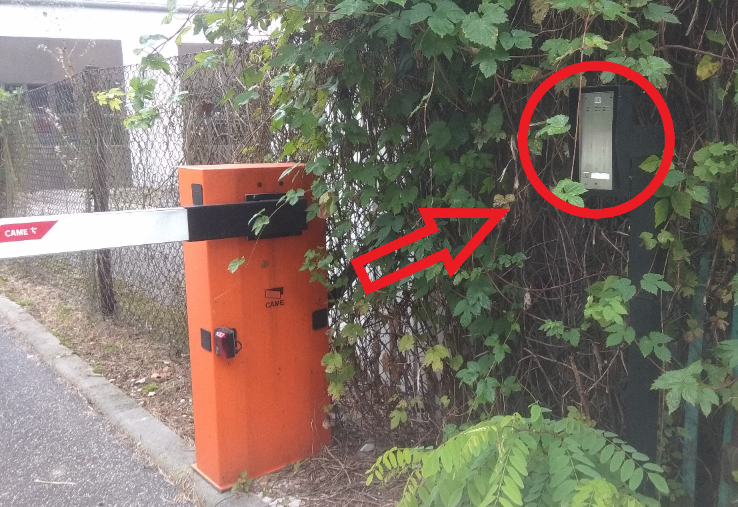 Rysunek 3 Zdjęcie przedstawia domofon koło szlabanu.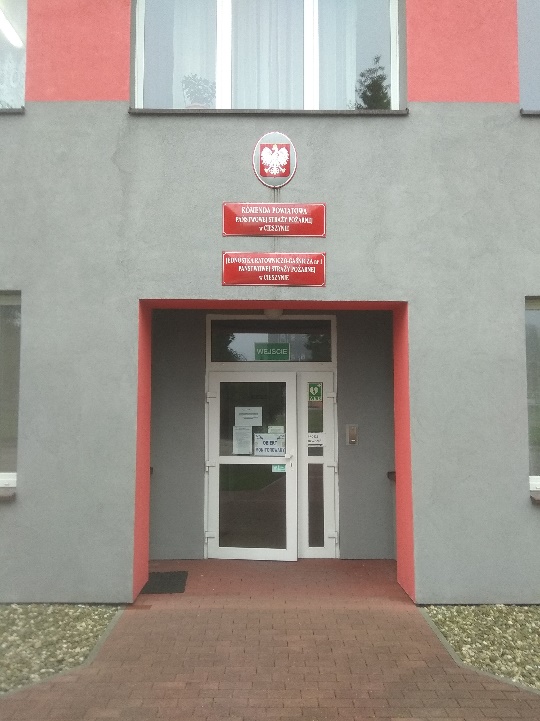 Rysunek 4 Zdjęcie przedstawia wejście główne do budynku Komendy.Za wejściem głównym znajduje się przedsionek, a za nim pomieszczenie ze stolikiem i krzesłami służące przyjmowaniu osób. 












W to miejsce przyjdzie strażak z biur znajdujących się na pierwszym piętrze Komendy.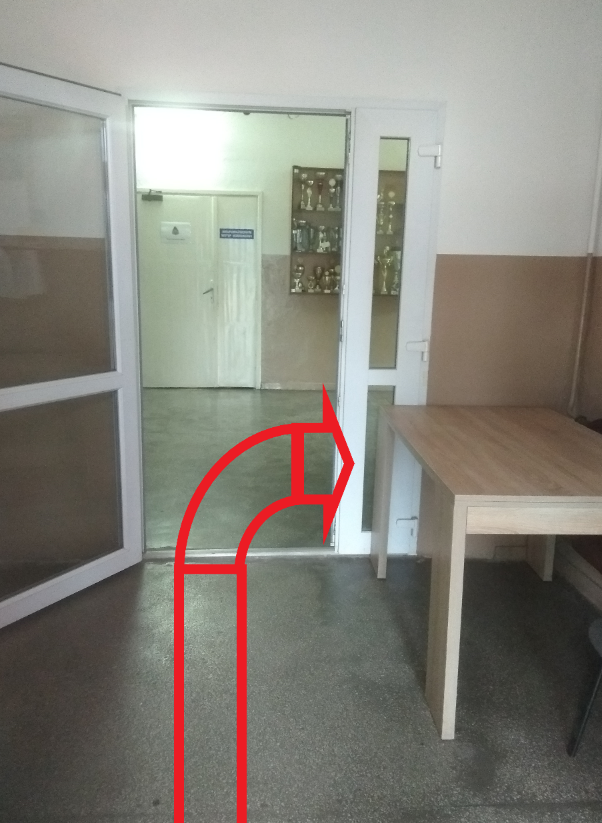 Rysunek 5 Zdjęcie przedstawia przedsionek.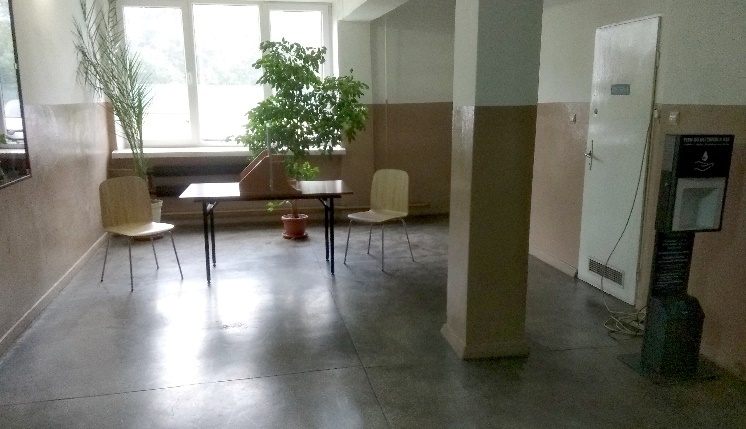 Rysunek 6 Zdjęcie przedstawia miejsce przyjmowania osób.Żeby załatwić sprawy w Komendzie, osoby ze szczególnymi potrzebami mogą:Żeby załatwić sprawy w Komendzie, osoby ze szczególnymi potrzebami mogą:Żeby załatwić sprawy w Komendzie, osoby ze szczególnymi potrzebami mogą:Napisać pismo i wysłać je na adres: Komenda Powiatowa Państwowej Straży Pożarnej w Cieszynie, ulica Chemików 16, 
43-400 Cieszyn.Napisać pismo i wysłać je na adres: Komenda Powiatowa Państwowej Straży Pożarnej w Cieszynie, ulica Chemików 16, 
43-400 Cieszyn.Przynieść pismo do Komendy. Sekretariat to biuro, w którym można zostawić pisma i inne dokumenty. Sekretariat znajduje się na pierwszym piętrze Komendy.Przynieść pismo do Komendy. Sekretariat to biuro, w którym można zostawić pisma i inne dokumenty. Sekretariat znajduje się na pierwszym piętrze Komendy.

Jak trafić do Sekretariatu?Przejdź przez wejście główne Komendy i poczekaj. Pracownik Sekretariatu zejdzie po schodach do Ciebie kiedy przyjdziesz do Komendy. 


Jak trafić do Sekretariatu?Przejdź przez wejście główne Komendy i poczekaj. Pracownik Sekretariatu zejdzie po schodach do Ciebie kiedy przyjdziesz do Komendy. 
Osoba o ograniczonej zdolności ruchowej po wcześniejszym kontakcie telefonicznym może liczyć na pomoc ze strony strażaków.Osoba o ograniczonej zdolności ruchowej po wcześniejszym kontakcie telefonicznym może liczyć na pomoc ze strony strażaków.Napisać pismo i wysłać je za pomocą platformy e-PUAP: www.epuap.gov.pl. ePUAP to skrót nazwy Elektroniczna Platforma Usług Administracji Publicznej. Do tego sposobu trzeba mieć internet i swoje konto w ePUAP.
Napisać pismo i wysłać je za pomocą platformy e-PUAP: www.epuap.gov.pl. ePUAP to skrót nazwy Elektroniczna Platforma Usług Administracji Publicznej. Do tego sposobu trzeba mieć internet i swoje konto w ePUAP.
Napisać wiadomość i wysłać ją na adres 
e-mailowy: pspcieszyn@katowice.kwpsp.gov.plNapisać wiadomość i wysłać ją na adres 
e-mailowy: pspcieszyn@katowice.kwpsp.gov.pl
Wysłać faks pod numer 33 8522 760 
Wysłać faks pod numer 33 8522 760 Zadzwonić pod numer 47 8517100Zadzwonić pod numer 47 8517100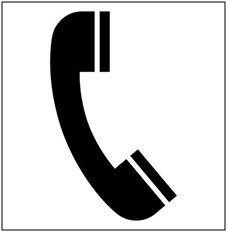 Przyjść do Komendy i spotkać się 
z pracownikiem w godzinach pracy Komendy. Komenda czynna jest od poniedziałku do piątku w godzinach 
od 7.30 do 15.30.

Numery telefonów do wydziałów Komendy dostępne są na stronie internetowej: https://www.gov.pl/web/kppsp-cieszyn/dane-kontaktowe,Przyjść do Komendy i spotkać się 
z pracownikiem w godzinach pracy Komendy. Komenda czynna jest od poniedziałku do piątku w godzinach 
od 7.30 do 15.30.

Numery telefonów do wydziałów Komendy dostępne są na stronie internetowej: https://www.gov.pl/web/kppsp-cieszyn/dane-kontaktowe,

Wszystkie informacje o Komendzie można znaleźć na stronie internetowej: https://www.gov.pl/web/kppsp-cieszyn, 
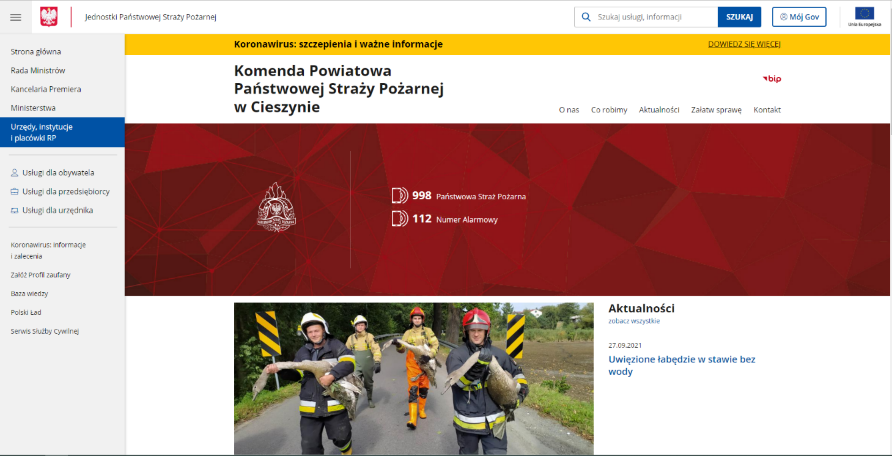 Rysunek 7 Zdjęcie przedstawia stronę główną www Komendy Powiatowej PSP w CieszynieRysunek 7 Zdjęcie przedstawia stronę główną www Komendy Powiatowej PSP w CieszynieRysunek 7 Zdjęcie przedstawia stronę główną www Komendy Powiatowej PSP w CieszynieRysunek 7 Zdjęcie przedstawia stronę główną www Komendy Powiatowej PSP w Cieszynie